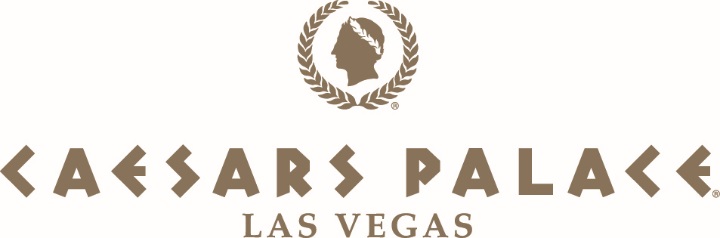 FACT SHEETLOCATION 	Caesars Palace	3570 Las Vegas Boulevard, South     	Las Vegas, Nevada 89109     	702.731.7110 or 866.227.5938www.caesarspalace.com 				www.facebook.com/caesarspalacelv				www.twitter.com/caesarspalaceMEDIA ROOM		http://caesars.mediaroom.com/ OVERVIEW	Caesars Palace spans 85-acres at the heart of the Las Vegas Strip, just 10-minutes from McCarran International Airport. Caesars Palace offers a total of 3,980 rooms, including more than 300 suites, throughout five hotel towers (not including Nobu Hotel):Julius Tower (formerly the original Roman Tower) – 587 new hotel rooms and suites, renovated at the end of 2015Palace Tower – 1,181 rooms and suites including 10 luxurious new villas on the 29th floor, opened in 1997 and renovated in 2017Augustus Tower – 952 rooms and suites including three luxury villas, opened in 2005 and refreshed in 2016Octavius Tower – 668 rooms and suites including six luxury villas, opened in 2012Forum Tower – 452 rooms and suites including two villas, renamed from Olympic Tower in 1997 and renovated in 2009Nobu Hotel (formerly Centurion Tower) – 182 rooms including 18 suites and one villa, opened in 2013OPENING DATE	Aug. 5, 1966TOWERS	In 2017, the iconic Caesars Palace Las Vegas completed its latest renovation of its Palace Tower, the resort's largest tower, featuring 1,181 stylishly designed guest rooms and suites and a price tag topping $100 million. Considered the crown jewel of the tower, the coveted 29th floor features 10 luxurious villas ranging in size from 2,750 square feet to 4,085 square feet and featuring exquisite finishes, bespoke furnishings and a curated art program. The Palace Tower's elegantly designed new guest rooms and suites feature cool grey tones accented by royal blue and champagne gold. Centrally located, the Palace Tower is a short walk to the resort's convention center, Appian Way shops and Garden of the Gods Pool Oasis.During the resort’s 50th anniversary celebration in 2016, the evolution of Caesars Palace continued with the reimagining of the iconic hotel’s original tower, the Roman Tower, which was completely reborn as the new Julius Tower. Never resting on its laurels, the $75 million Las Vegas hotel tower renovation is part of a $1 billion investment, cementing Caesars Palace as the premier resort at the center of the Las Vegas Strip that has welcomed millions of visitors beginning Aug. 5, 1966. The new 587-room Julius Tower welcomed its first guests in January 2016, featuring design-savvy, modern rooms and suites.Refurbished in 2016, the 948-room Augustus Tower features a classic Caesars theme but with a contemporary update. Cool grey tones are accented by infusions of royal blue and champagne gold. These luxurious rooms are conveniently located on the southern end of the property near the Garden of the Gods Pool Oasis and hotel lobby. The Augustus Tower initially opened in August 2005, with an additional valet entrance for VIP guests.Caesars Palace and Nobu Hospitality developed the world’s first Nobu Hotel, a boutique hotel within the larger destination resort that opened in February 2013. The innovative concept integrates an exclusive hotel tower with the first Nobu Restaurant & Lounge on the Las Vegas Strip. The 182-room Nobu Hotel offers 18 suites and a rooftop villa with stylish interiors showcasing natural materials fused with Nobu’s signature Japanese elegance, designed to convey an extension of the fun and energetic Nobu lifestyle. Nobu Hotel guests enjoy a bevy of perks, including private check-in, Natura Bisse luxury bath amenities and 24-hour access to the exclusive in-room dining menu curated by Nobu’s acclaimed culinary team.On Jan. 2, 2012, Caesars Palace opened Octavius Tower, the resort’s sixth hotel tower. The 23-story hotel tower offers 642 rooms including 62 suites and six luxury villas. Octavius Tower offers a luxurious boutique hotel experience within Caesars Palace featuring stylish hotel rooms starting at 550 square-feet and an innovative technology package which includes a web application that allows guests direct accessibility to communicate with room service, housekeeping, reservations and front desk services. An in-room MediaHub allows convenient plug-and-play capabilities with direct streaming straight from a mobile device to the 42-inch flat screen television.In 2010, three luxury villas were completed in the newly constructed Augustus Tower revealing spacious floor plans spanning an average of 8,800 square feet. Each villa features imported marble floors; a private elevator; hand-distressed wood parquet and inlaid wood floors; hand-painted wall murals and ceiling designs; wood and stone archways and casings; a billiard room; a plush home entertainment theatre; whirlpool bathtubs in the master and guest baths; steam mist showers in all bathrooms; fully integrated audio visual systems with televisions in nearly every room and custom contemporary artwork. An outside private terrace includes a spa tub, fire pit, seating and dining area with a gas lantern and wall sconces. Villa guests may also enjoy the luxury of private butler and concierge services. The 24-story Forum Tower includes 452 guest rooms,10 two-story suites, inspiration for the movies “Rain Man” and “The Hangover,” 60 two-bay suites, 18 executive suites and two penthouses (9,500 and 12,500 square feet). Guest accommodations feature blissful bedding, dressed in premium linens and stylish matelassé, as well as large, flat panel televisions, iPod® docking stations, electronic doorbells and “do not disturb” messaging. Distinctive in the Forum Tower are spacious, marble showers equipped with both rain shower and regular showerhead fixtures and bench seating. The refurbishment of the Forum Tower was completed in October 2008 at a cost of $83 million, following the late 2005 opening of the 900-room Augustus Tower and the 2006 refurbishment of the 1,100-room Palace Tower. CONVENTIONS		300,000 sq. ft. meeting/convention/ballroom facilitiesENTERTAINMENT 		ABSINTHEABSINTHE at Caesars Palace is one-part vivid imagination, two parts carnival and a shot of old-world burlesque mixed with a heavy dash of decadence. Audiences are treated to a night of imagination and excess with performances that amaze and inspire. The cast of eccentrics evoke thrills and chills as they perform amazing feats of virtuosity within mere feet of the audience surrounding the intimate stage.  The Colosseum 	The 4,300-seat Colosseum features guest performers and limited engagements such as Guns N’ Roses, Jerry Seinfeld, Journey and Madonna, as well as the following headlining acts:  Rod Stewart 
Rod Stewart: The Hits. is a concert celebration featuring a set list of the rock and R&B favorites which have defined Stewart’s unparalleled five-decade-long career. The spectacular, state-of-the-art production is a culmination of Stewart’s seminal hits like “Maggie May,” “You Wear it Well,” “Hot Legs,” “You’re in My Heart” and “Some Guys Have All the Luck” mixed with a few surprise rarities and sizzling covers. Rod Stewart: The Hits. gives audiences that intimate, only in Las Vegas concert experience – with no fan more than 140 feet from the magnificent stage.  	REBA, BROOKS & DUNN: Together in Vegas REBA, BROOKS & DUNN: Together in Vegas is a culmination of the friendship and musical admiration Reba, Brooks & Dunn have shared since first touring together in 1993. The two-hour production features more than 30 action-packed hits backed by a band of 10 players from both of their touring bands. The set includes solo and joint performances of their signature tracks including “Fancy,” “My Maria” and “Cowgirls Don’t Cry,” as well as many surprises.  Mariah Carey – The Butterfly Returns 
Mariah Carey, the iconic chanteuse and best-selling female artist of all time with over 200 million records sold, has returned to Las Vegas with an all-new headlining residency, “The Butterfly Returns” at The Colosseum at Caesars Palace. “The Butterfly Returns” spotlights a more intimate performance on The Colosseum’s stage, showcasing Mariah Carey’s world-famous vocals with an all-new show that highlights her extensive catalogue of music.Sting: My Songs17-time GRAMMY Award winning musician Sting will headline a Las Vegas residency, “My Songs,” set to open at The Colosseum at Caesars Palace. The show will present a compendium of Sting’s songs with dynamic, visual references to some of his most iconic videos and inspirations. Throughout his illustrious career, Sting has sold close to 100 million albums from his combined work with The Police and as a solo artist. Sting: My Songs begins in May 2020.Keith Urban Live – Las VegasPacked with hit songs, explosive showmanship and usual unpredictability, “Keith Urban Live – Las Vegas” is a once-in-a-lifetime concert event – an arena-sized production in a theatre setting, up close and personal. Keith Urban Live – Las Vegas utilizes The Colosseum’s new general admission capability on the main floor for a dynamic and reimagined fan experience at the landmark venue.Usher the Las Vegas Residency – Coming July 2021The multi-talented showman will give his fans an extraordinary immersive experience that only Usher can deliver. The exclusive, only-in-Vegas spectacular will be performed in The Colosseum, allowing Usher’s fans an exclusive opportunity to see him up close and personal. The show will be packed with an impressive repertoire of smash hits spanning Usher’s 20-year career, including his early records and more recent songs, as well as new music.Cleopatra’s Barge
Wayne Newton: Up Close and PersonalLas Vegas legend, actor, singer and legendary entertainer, “Mr. Las Vegas” calls Caesars Palace his new home, with a headlining residency of his acclaimed show, “Wayne Newton: Up Close & Personal” at the resort’s iconic Cleopatra’s Barge. Recognized worldwide as the “King of Las Vegas,” Newton has entertained audiences with his repertoire of signature songs to more than 40 million fans and has performed over 30,000 live shows on the Las Vegas Strip alone. An Evening With Dionne WarwickSix-time Grammy Award-winning, music legend Dionne Warwick returns to the Las Vegas Strip as she brings her limited engagement, “An Evening with Dionne Warwick,” to Cleopatra’s Barge at Caesars Palace. Honored with a Grammy Lifetime Achievement Award, Warwick will entertain audiences with a stunning musical journey of her multitude of hit songs that have made her the second-most charted female vocalist of all time.NIGHTLIFE 	OMNIA Nightclub at Caesars PalaceDesigned by the internationally renowned Rockwell Group, OMNIA spans 75,000 total square-feet. The multi-level venue encompasses a seductive ultra-lounge, a high-energy main room and mezzanine, as well as a breathtaking rooftop garden, showcasing panoramic views of the Las Vegas Strip. Filled with interactive features and luxurious finishes at every turn, OMNIA sets the stage for patrons who enter our world to discover the unexpected.The OMNIA experience merges the opulent, classic design of the physical space with state-of-the-art, modern technology. The interaction between these two elements makes OMNIA a truly distinctive and transformative nightlife destination, offering guests access into the extraordinary, the unique, and the unparalleled.Vanderpump Cocktail Garden Television star and restaurateur, Lisa Vanderpump’s debuted her first Las Vegas venue, Vanderpump Cocktail Garden at Caesars Palace in 2019. Vanderpump Cocktail Garden offers exclusive cocktails and bites, all in a garden oasis setting. With design inspiration from Vanderpump, husband Ken Todd, and designer Nick Alain, the stunning space welcomes guests with an indoor patio featuring an al fresco-style garden with 16-ft. olive trees and romantic lighting fixtures. The romance continues as the lounge inside elegantly fuses natural elements with industrial décor, including Lisa’s signature feminine touch with contrasting masculine details. Vanderpump Cocktail Garden focuses on innovative craft cocktails as well as small bites, shareable plates and Instagram-worthy desserts. With plush seating throughout, and a space that transports guests into a decadent destination, Vanderpump Cocktail Garden is perfect for a casual gathering or big night out. Alto BarIn its golden anniversary year, Caesars Palace continued to expand the empire with the addition of Alto Bar. Located adjacent to OMNIA Nightclub and the newly branded William Hill Race and Sports Book, Alto Bar is the perfect setting to enjoy an evening of Las Vegas nightlife. The drink menu features all the Las Vegas cocktails one craves including premium versions of classic cocktails, with a variety of bottled beers, draft beers and wines by the glass.Cleopatra’s BargeTruly a piece of Caesars Palace’s storied history, Cleopatra’s Barge offers a classic Vegas lounge and bar experience. With its intimate size and red and gold décor, the luxurious floating barge is an ornate replica of the graceful craft that transported the royalty of Egypt on the Nile River in the time of Julius Caesar.Montecristo Cigar BarMontecristo Cigar Bar pairs notable cigar offerings with fine whiskeys, small bites and more, in a contemporary, organic 4,000-square-foot environment. Throughout the entire Montecristo Cigar Bar space is a state-of-the-art ventilation system, ensuring guests a comfortable and fresh visit. The 100-seat bar/lounge and gaming area offers guests four distinct experiences to enjoy a smooth cigar and libation-- The Signature Bar, The Library, The Courtyard and The Clubhouse at Montecristo by Old Homestead. Cigar pairings and suggestions are also featured. Lovers of great steak, whiskey and cigars can indulge at The 10-seat Clubhouse at Montecristo by Old Homestead, where guests have the unique opportunity to experience Old Homestead Steakhouse’s unmatched full menu of prime cuts and more while enjoying premium cigars, the high-end whiskey selection and award-winning cocktail list of Montecristo Cigar Bar.				William Hill Race and Sports Book Bar With the largest screen on the Strip, the newly branded William Hill Race and Sports Book Bar at Caesars Palace is the premier spot to watch your favorite teams and sip on crafted drinks. With goal post-inspired stands for the TVs and several video poker machines, the bar has 15,580 square feet of open plan sports watching, featuring an undulating bar and new seating for gamblers monitoring the multiple video screens.Spanish StepsThe Spanish Steps at Caesars Palace are a vibrant outdoor meeting place in an outdoor market atmosphere. The warmth of the sun and cool desert breezes enhance the ambiance of this Las Vegas bar where you can enjoy a frozen fruit cocktail amid the unparalleled people-watching at Roman Plaza.Lobby Bar	Lobby Bar features expansive lounge seating, enwrapping the front-desk reception area to the Palace Court Baccarat tables, and a highly curated beverage menu with classic concoctions and exclusive creations. The extensive cocktail menu designed by The Modern Mixologist, Tony Abou-Ganim, offers an eclectic selection of classic libations and contemporary specialties.				VISTA Cocktail LoungeVISTA Cocktail Lounge is an upscale cocktail experience. The experiential cocktail bar and lounge creates a cozy, yet still modern atmosphere combining immersive and hi-tech offerings alongside custom-crafted cocktails for patrons from around the globe. Guests can enjoy a selection of infused drinks including the Pineapple Mule, shareable punchbowl creations, seasonal sangrias, craft beers, wines-by-the-glass or VISTA’s specialty cocktails. RESTAURANTS 		Bacchanal BuffetSince opening in 2012, Bacchanal Buffet has set a new standard for Las Vegas buffets and continues to redefine the buffet experience by offering carefully curated dishes, made-fresh daily, by a team of specialized chefs who oversee the preparation of the food in nine open interactive kitchens. Welcoming an average of 3,500 guests per day, Bacchanal Buffet has welcomed an astonishing more than 5 million guests from around the world and shows no signs of slowing down. The buffet continues to amass a list of accolades, including being named the #1 buffet in Las Vegas by USA Today, and “best buffet” by Desert Companion and Las Vegas Weekly. Beijing Noodle No. 9 Guests will be intrigued the moment they arrive at Beijing Noodle No. 9 as they walk through the dramatic entrance surrounded by enormous fish tanks. The restaurant features authentic Northern Chinese cuisine which includes mouth-watering selections of soup, dim sum, hand-pulled noodle and rice dishes, as well as chef specialty creations.Brioche by Guy SavoyIndulge in famed Chef Guy Savoy’s world-renowned cuisine at his sweet and savory brioche shop, conveniently located near the Main Valet entrance. Brioche by Guy Savoy offers delectable tastes of this flaky French pastry that can be studded with mushrooms, parmesan and nuts, or sweet candied fruit and pralines. Pair these pastries with a selection from the shop’s finest freshly brewed coffees. For an expanded dining experience, visit Restaurant Guy Savoy located on the second floor of Augustus Tower.Forum Food CourtSince opening in December 2014, the highly-acclaimed Forum Food Court has quickly become a fan-favorite with seven unique options in one location. Not only has it brought fresh, quality dining options to guests in a casual quick-service format, but has also brought numerous firsts to the Las Vegas Strip. Dining options include: The Halal Guys, Smashburger, Smoke & Sizzle Barbecue, Di Fara Pizza, Earl of Sandwich, Taco, Crepes and More, and Tiger Wok & Ramen.Gordon Ramsay HELL’S KITCHENThe first-of its-kind, Gordon Ramsay HELL’S KITCHEN is an experiential and immersive destination, with a high-energy restaurant and bar directly inspired by FOX’s globally popular “Hell’s Kitchen” television show. With design features that are engaging to all senses and are a-nod to both the red and blue teams featured on the show, the dynamic and bustling kitchen is the centerpiece of this unique eatery. Perfectly situated on one of the busiest corners in Las Vegas, directly at the center of the Las Vegas Strip at Caesars Palace, HELL’S KITCHEN restaurant seats nearly 300 guests, feature indoor and Strip-adjacent patio dining and offers lunch, dinner and a spirited bar menu. Guests can enjoy many cast and chef recipes and dishes featured on the show, including many of Chef Ramsay’s signature dishes. Gordon Ramsay Pub & GrillCelebrity Chef Gordon Ramsay created his version of an authentic English pub experience with Gordon Ramsay Pub & Grill. The grill section of the restaurant features a relaxed and friendly setting with dishes including Scottish salmon, Yorkshire fish & chips and the famous sticky toffee pudding for dessert. The pub features elevated British pub food in a comfortable and lively setting showing sporting events from across the world on state of the art entertainment systems. The pub includes 36 beers served on tap in addition to another 63 bottled beers, as well as a spirited cocktail menu.Amalfi by Bobby Flay (coming soon)After 16 years of notable success with Mesa Grill at Caesars Palace, award-winning chef Bobby Flay plans to introduce a new restaurant concept, Amalfi by Bobby Flay, following final service on Saturday, Nov. 14. Inspired by Flay’s extensive travels to Italy and the Amalfi Coast, this will be his first Italian restaurant concept. With an anticipated late spring 2021 opening, Amalfi will transport guests to the Mediterranean with its enchanting blend of coastal ease and fresh, bright flavorsMR CHOWCelebrity hot spot MR CHOW opened its long-awaited Las Vegas location of the chic and legendary restaurant brand inside Caesars Palace in December 2015. With locations in Malibu, Beverly Hills, New York, Miami, Mexico City and London, the well-known restaurant conceptualized and perfected refined Beijing cuisine dining with European style service. The menu features beloved dishes such as the Chicken Satay, Green Prawns, hand-pulled MR CHOW Noodles and the famed Beijing Duck.NobuChef Nobu Matsuhisa has introduced one of the largest Nobu restaurants in the world, located in the heart of Caesars Palace. Adjacent to the world’s first Nobu Hotel, the restaurant boasts a sushi bar, private dining, lounge and bar area, and teppanyaki tables. Signature dishes include black cod with miso, yellowtail sashimi with jalapeño and rock shrimp tempura with creamy spicy sauce.Old Homestead SteakhouseThe historic NYC restaurant, Old Homestead Steakhouse joins the Caesars Palace line-up with the impressive urban steakhouse and bar offering an updated menu, but one that also features Old Homestead's iconic cuts of meat, and many of its famous sides, appetizers and desserts. Guests can experience signature Old Homestead dishes from the classic New York menu including the all-time favorite Porterhouse sliced at the table and available for two or four patrons. In addition to the succulent steaks, an extensive cocktail menu featuring new twists on some classic favorites is perfectly paired. Pronto by GiadaTaking a page from her highly-successful, GIADA, at The Cromwell, Pronto by Giada at Caesars Palace offers guests De Laurentiis’ signature Italian fare with California influences but in a fast, casual format. Pronto is warm and inviting offering something for every guest. Coffee fans will delight in the pouring of Counter Culture coffee, featuring traditional fresh brews and nitro options. Those wanting to enjoy the chic space and socialize can leisurely enjoy wine from a menu of wines by the glass or a cocktail at the full-service bar. Rao’s The more than 120-year-old family-run restaurant is widely acclaimed for its authentic, southern Neapolitan cooking and its home-style family ambiance. The time-honored dishes include perfectly cooked pastas, risottos including the signature penne vodka and the mouthwatering Rao’s meatballs to accompany the traditional Italian tiramisu and cannoli desserts. Restaurant Guy Savoy One of France’s most revered and award-winning chefs, Guy Savoy has brought his legacy to Caesars Palace and created one of the city’s most unique and unforgettable dining experiences. Accolades for Restaurant Guy Savoy include the Forbes Travel Five Star Award, AAA Five Diamond award and two Michelin Stars. The menu includes many classic Guy Savoy dishes including the Colors of Caviar, Foie Gras, Crispy Quinoa, Porcini-Bellota Ham Infusion and the signature Artichoke and Black Truffle Soup. In addition to the exquisite menu offerings in the intimate dining room overlooking the Eiffel Tower, Restaurant Guy Savoy is the only restaurant in the world to offer the KRUG table where guests can experience an interactive journey from an up-close view of the chefs at work. Searsucker Located in Caesars Palace, Searsucker serves New American Classic cuisine, hand-crafted cocktails and craft beers. By utilizing a mix of modern and rustic materials to create a warm and inviting setting complete with lounge area, open kitchen and a private dining room, the overall layout and feel of the space factors well into Searsucker’s ‘fabric of social dining’ concept - aimed to make guests feel as if they are enjoying a great dinner party with close friends.SHOPPING 	Marking its milestone 25th anniversary in 2017, The Forum Shops at Caesars Palace offers 675,000 square feet of impressive retail, dining and entertainment options.  Featuring 160 specialty shops and restaurants, The Forum Shops is home to some of the most celebrated retailers including many that can be found nowhere else in Las Vegas. In addition to the distinctive mix of retailers and restaurants, The Forum Shops boasts an iconic spiral escalator and the must-see, free animatronic attraction – The Atlantis Show and Aquarium. Consistently named among the top-performing shopping centers worldwide, The Forum Shops is recognized for its unique combination of top retail, dining, entertainment, excellent location and exciting thematic ambiance.Martin Lawrence Galleries inside the Forum Shops at Caesars Palace is the only fine art gallery in Las Vegas where guests can admire and acquire original and unique works by 20th century masters including Pablo Picasso, Marc Chagall, Andy Warhol, Keith Haring, Erté, Joan Miró and more. Martin Lawrence Galleries’ 27,000-square-foot showcase, the largest in the nation, also has Salvador Dali’s largest oil painting in history on display, alongside complete Andy Warhol suites in pristine condition.Appian Way Shops at Caesars Palace is 25,500-square-foot shopping center positioned in a winding, centralized hallway between Numb Bar & Frozen Cocktails and Gordon Ramsay Pub & Grill. It offers the finest apparel, gifts, art and jewelry.SPA/SALON 	Qua Baths & Spa Named one of Spas of America's Top 100 Spas of 2016, Qua Baths & Spa at Caesars Palace Las Vegas is a tranquil oasis inspired by ancient Roman traditions of relaxation. The stylish 50,000-square-foot spa taps into the natural healing powers of water, featuring highly trained Artisans that perform a full range of traditional spa services and Ayurvedic treatments to soothe the body and stimulate the senses. Qua opened in 2006 and features 51 treatment rooms including three deluxe couples’ studios and seven facial rooms. COLOR – A Salon by Michael BoychuckNamed “Las Vegas Colorist of the Decade” by leading hair care company Schwarzkopf Professional and one of Allure Magazine’s top colorists, Michael Boychuck owns and operates Las Vegas’ only Intercoiffure America Canada salon at COLOR – A Salon by Michael Boychuck inside Caesars Palace. Awarded as a “Top 100 Salon” by Elle Magazine, “Best Salons in Las Vegas” by Travel + Leisure and “Best Blondifier” by Vegas Magazine, the master colorist continues to attract an impressive list of celebrity clientele including Jennifer Lopez, LeAnn Rimes, Gwen Stefani, Eva Longoria, Lindsay Lohan, Fergie, Shanna Moakler, the Kardashians and many more. In 2019, Boychuck was named “Best Blondifier” by Vegas Magazine. Boychuck’s professional line of makeup brushes are being used and endorsed by top celebrities around the world. WEDDINGS 	Juno Garden This elegant venue boasts tropical landscaping, palm trees, lush foliage and classic Roman architecture, making it the perfect spot for an unforgettable outdoor wedding. The Juno Garden seats up to 128 guests. Venus Garden Surrounded by tropical palm trees, a blooming floral landscape and Roman architecture, the Venus Garden is a beautiful selection seating up to 114 guests. The garden features a Roman-style temple, a relaxing koi fishpond, a fountain and a unique stone-tiled aisle. Classico The largest indoor hotel chapel on the Las Vegas Strip, the Classico Chapel is adorned in a classical theme of beige, light blue and cream, with seating up to 196 guests. Chandeliers, stained glass windows and magnificent floral arrangements add to the chapel’s undeniable charm and grace.Romano This quaint indoor chapel recreates the authenticity of a Roman-style wedding with intricate details reminiscent of ancient Rome. Quiet and intimate, the Romano Chapel seats up to 35 guests. Tuscana This indoor chapel creates a modern day fairytale setting with the romance and charm of Old World Tuscany, accommodating up to 80 guests. POOLS 	Spanning five acres and offering seven swimming pools, Garden of the Gods Pool Oasis at Caesars Palace offers guests a variety of engaging daytime experiences in an incomparable setting. Designed by famed hospitality firm Allard & Conversano, the Garden of the Gods is situated on three levels at the heart of Caesars Palace. Replete with classically inspired landscaping, statues and fountains, the Garden of the Gods allows guests to find their own experience; from those looking to test their luck with a little swim-up blackjack to those who want to enjoy a relaxing poolside massage. ### 